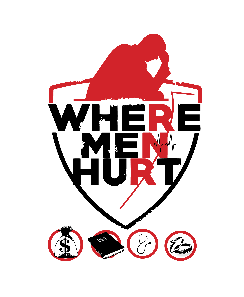 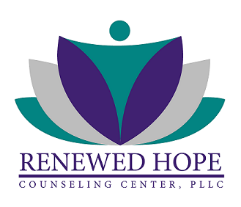 Renewed Hope Counseling Center Presents Where Men Hurt and the Women Connected to ThemPlatinum Sponsor--$5000 VIP Seating for 8 2 Premium Space Vendor Booth  5 Live Announcements during eventListed on Resources page on Official Website Featured Weekly on Official Social Media Gold Sponsor-- $2500 VIP Seating for 61 Premium Space Vendor Booth 3 Live Announcements during eventFeatured Weekly on Official Social Media Silver Sponsor --$1000 VIP Seating for 41 Elite Space Vendor Booth 2 Live Announcements during eventFeatured Weekly on Official Social Media Bronze Sponsor--$500 VIP Seating for 2 1 Elite Space Vendor Booth 2 mentions during eventFeatured Weekly on Official Social Media Vendor Booth $100Includes 1 admittance into the conference